OFERTAS DE EMPLEOAnglet, 9 de enero de 2019Objeto: Difusión de ofertas de trabajo para MEDICOS DE DIFERENTES ESPECIALIDADES en FRANCIA.Estimados Sres.:Somos Laborare Conseil, una empresa especializada en procesos de selección de personal sanitario con más de 17 años de experiencia y certificado de calidad y referencias si así lo desean. Un año más, seguimos realizando nuevos procesos de selección de MEDICOS ESPECIALISTAS Y RESIDENTES FUTUROS ESPECIALISTAS, con un gran número de incorporaciones previstas a lo largo del año 2019/2020. A continuación, enviamos las ofertas de empleo que tenemos disponibles. Les estaríamos muy agradecidos si validaran esta información y procedieran a su difusión a través del medio que consideren más oportuno. Cualquier novedad en el medio de difusión ruego nos lo comuniquen, nos damos cuenta a lo largo del tiempo que el modo de difundir cambia. Por nuestra parte vamos colgando las ofertas cuando ello es posible, vía internet, aunque la difusión global les haga recibir este correo que muchas veces se nos señala es útil.Les agradeceríamos también indicaran a los interesados que las candidaturas se deben enviar al mail medecin@laborare-conseil.com lo que facilitará su posterior tratamiento. Para cualquier aclaración no duden en ponerse en contacto con nosotros.Sin otro más particular, reciban un cordial saludo:Yael Brugos Mirandamedecin@laborare-conseil.com www.laborare-conseil.comSomos la única empresa de selección de personal sanitario europeo con certificado de calidad OPQCM del Ministerio FrancésMás de 16 años de experiencia reclutando personal para trabajar en Europa.www.laborare-conseil.com 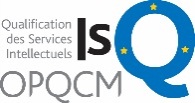 SELECCIÓN DE PERSONAL SANITARIO: MEDICOS DE FAMILIAÚnete a un proyecto de trabajo al que ya se han unido más de 650 profesionales:Ayudas de hasta 50.000 euros para tu plaza de médico de familia Exención fiscal de hasta 8 años de duración Contrato de ingresos mínimos de 6.900 euros mensualesAyuda al alojamiento Tutoría previa para afianzar tu plazaExperiencia enriquecedoraHablar francés no es condición indispensable para participar en las entrevistas. Si eres contratado/a deberá comprometerse a estudiarlo antes de su llegada a FranciaTus hijos perfectamente bilingüesY mucho más…CONSULTORIA DE SELECCIÓN DE PERSONAL INTEGRAL PARA TRABAJAR EN  FRANCIAAcompañamiento a los candidatos hasta incorporación efectiva. Ofertas en Francia a lo largo de todo el año. Ayuda en la gestión de todos los trámites y documentos necesarios para trabajar.- Más de 650 contrataciones nos avalan.Somos la única empresa de selección de personal sanitario europeo con certificado de calidad OPQCM del Ministerio FrancésMás de 17 años de experiencia reclutando personal para trabajar en Europa.www.laborare-conseil.com Interesados contactar con Yaël BRUGOS MIRANDA o Magali BRAZ enviando CURRICULUM VITAE a: medecin@laborare-conseil.como o en el número  691.328.071/ 91 164 69 39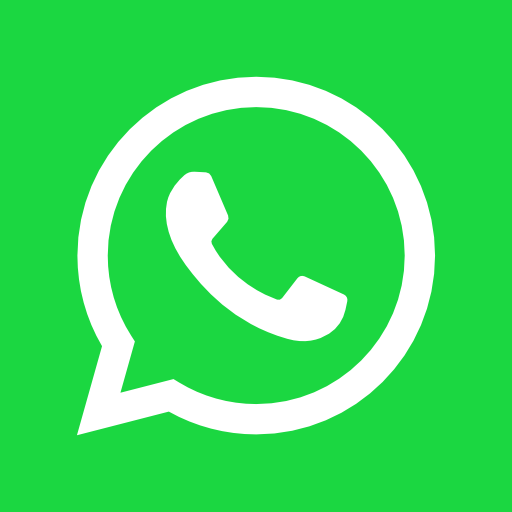 SELECCIÓN DE PERSONAL SANITARIO:MÉDICOS DE URGENCIAS PARA HOSPITAL PÚBLICO EN FRANCIAÚnete a un proyecto de trabajo al que ya se han unido más de 650 profesionales:Contrato con ingresos mínimos de 55.000 euros brutos anuales, sin contar guardiasIntegra un equipo de trabajo dinámico Experiencia enriquecedora :Dos meses de vacaciones anuales y 15 días de formación profesional continua, para que no pierdas la ondaHablar francés no es condición indispensable para participar en las entrevistas. Si es contratado deberá comprometerse a estudiarlo antes de su llegada a FranciaTus hijos perfectamente bilingüesY mucho más…CONSULTORIA DE SELECCIÓN DE PERSONAL INTEGRAL PARA TRABAJAR EN FRANCIA-Acompañamiento a los candidatos hasta incorporación efectiva.Ofertas en Francia a lo largo de todo el año.- Ayuda en la gestión de todos los trámites y documentos necesarios para trabajar. Más de 650 contrataciones nos avalan.Somos la única empresa de selección de personal sanitario europeo con certificado de calidad OPQCM del Ministerio FrancésMás de 17 años de experiencia reclutando personal para trabajar en Europa.www.laborare-conseil.com Interesados contactar con Yaël BRUGOS MIRANDA o Magali BRAZ enviando CURRICULUM VITAE a: medecin@laborare-conseil.como o en el número  691.328.071/ 91 164 69 39SELECCIÓN DE PERSONAL SANITARIOPSIQUIATRAS PARA HOSPITAL PÚBLICO UNIVERSITARIO FRANCÉS SITO A 1h30 DE PARIS, EN NÚCLEO URBANO DE 300.000 HABITANTESÚnete a un proyecto de trabajo al que ya se han unido más de 650 profesionales:Cobra 20.000 euros por comprometerte a obtener tu plaza de médico psiquiatra de la función pública francesa, sin tener que hacer un examen escrito oposiciónContrato con ingresos mínimos de 55.000 euros brutos anuales, sin contar guardiasIntegra un equipo de trabajo dinámico en un gran hospital psiquiátrico de referencia, a una hora de Paris, en ciudad con un núcleo urbano de 300.000 habitantesExperiencia enriquecedoraTus hijos perfectamente bilingüesY mucho más…CONSULTORIA DE SELECCIÓN DE PERSONAL INTEGRAL PARA TRABAJAR EN FRANCIA-Acompañamiento a los candidatos hasta incorporación efectiva.Ofertas en Francia a lo largo de todo el año.-Ayuda en la gestión de todos los trámites y documentos necesarios para trabajar. Más de 650 contrataciones nos avalan.Somos la única empresa de selección de personal sanitario europeo con certificado de calidad OPQCM del Ministerio FrancésMás de 17 años de experiencia reclutando personal para trabajar en Europa.www.laborare-conseil.com Interesados contactar con Yaël BRUGOS MIRANDA o María José GARCIA-LAGO enviando CURRICULUM VITAE a: medecin@laborare-conseil.como o en el número  615.836.724/ 91 164 69 39SELECCIÓN DE PERSONAL SANITARIO:MÉDICOS GERIATRAS PARA HOSPITAL PÚBLICO EN FRANCIAÚnete a un proyecto de trabajo al que ya se han unido más de 650 profesionales:Cobra 20.000 euros por comprometerte a obtener tu plaza de médico de la función pública francesa, sin tener que hacer un examen escrito oposiciónContrato con ingresos mínimos de 55.000 euros brutos anuales, sin contar guardiasIntegra un equipo de trabajo dinámico Experiencia enriquecedoraDos meses de vacaciones anuales y 15 días de formación profesional continua, para que no pierdas la ondaHablar francés no es condición indispensable para participar en las entrevistas. Si es contratado deberá comprometerse a estudiarlo antes de su llegada a FranciaTus hijos perfectamente bilingüesY mucho más…CONSULTORIA DE SELECCIÓN DE PERSONAL INTEGRAL PARA TRABAJAR EN FRANCIA-Acompañamiento a los candidatos hasta incorporación efectiva.Ofertas en Francia a lo largo de todo el año.- Ayuda en la gestión de todos los trámites y documentos necesarios para trabajar. Más de 650 contrataciones nos avalan.Somos la única empresa de selección de personal sanitario europeo con certificado de calidad OPQCM del Ministerio FrancésMás de 17 años de experiencia reclutando personal para trabajar en Europa.www.laborare-conseil.com Interesados contactar con Yaël BRUGOS MIRANDA o María José GARCIA-LAGO enviando CURRICULUM VITAE a: medecin@laborare-conseil.como o en el número  615.836.724/ 91 164 69 39SELECCIÓN DE PERSONAL SANITARIO:MÉDICOS INTERNISTAS PARA HOSPITAL PÚBLICO EN FRANCIAÚnete a un proyecto de trabajo al que ya se han unido más de 650 profesionales:Cobra 20.000 euros por comprometerte a obtener tu plaza de médico de la función pública francesa, sin tener que hacer un examen escrito oposiciónContrato con ingresos mínimos de 55.000 euros brutos anuales, sin contar guardiasIntegra un equipo de trabajo dinámico Experiencia enriquecedoraDos meses de vacaciones anuales y 15 días de formación profesional continua, para que no pierdas la ondaHablar francés no es condición indispensable para participar en las entrevistas. Si es contratado deberá comprometerse a estudiarlo antes de su llegada a FranciaTus hijos perfectamente bilingüesY mucho más…CONSULTORIA DE SELECCIÓN DE PERSONAL INTEGRAL PARA TRABAJAR EN FRANCIA-Acompañamiento a los candidatos hasta incorporación efectiva.Ofertas en Francia a lo largo de todo el año.- Ayuda en la gestión de todos los trámites y documentos necesarios para trabajar. Más de 650 contrataciones nos avalan.Somos la única empresa de selección de personal sanitario europeo con certificado de calidad OPQCM del Ministerio FrancésMás de 17 años de experiencia reclutando personal para trabajar en Europa.www.laborare-conseil.com Interesados contactar con Yaël BRUGOS MIRANDA o María José GARCIA-LAGO enviando CURRICULUM VITAE a: medecin@laborare-conseil.como o en el número  615.836.724/ 91 164 69 39SELECCIÓN DE PERSONAL SANITARIO:MÉDICOS RADIÓLOGOS PARA HOSPITAL PÚBLICO EN FRANCIAÚnete a un proyecto de trabajo al que ya se han unido más de 650 profesionales:Cobra 20.000 euros por comprometerte a obtener tu plaza de médico de la función pública francesa, sin tener que hacer un examen escrito oposiciónContrato con ingresos mínimos de 55.000 euros brutos anuales, sin contar guardiasIntegra un equipo de trabajo dinámico Experiencia enriquecedoraDos meses de vacaciones anuales y 15 días de formación profesional continua, para que no pierdas la ondaHablar francés no es condición indispensable para participar en las entrevistas. Si es contratado deberá comprometerse a estudiarlo antes de su llegada a FranciaTus hijos perfectamente bilingüesY mucho más…CONSULTORIA DE SELECCIÓN DE PERSONAL INTEGRAL PARA TRABAJAR EN FRANCIA-Acompañamiento a los candidatos hasta incorporación efectiva.Ofertas en Francia a lo largo de todo el año.- Ayuda en la gestión de todos los trámites y documentos necesarios para trabajar. Más de 650 contrataciones nos avalan.Somos la única empresa de selección de personal sanitario europeo con certificado de calidad OPQCM del Ministerio FrancésMás de 17 años de experiencia reclutando personal para trabajar en Europa.www.laborare-conseil.com Interesados contactar con Yaël BRUGOS MIRANDA o María José GARCIA-LAGO enviando CURRICULUM VITAE a: medecin@laborare-conseil.como o en el número  615.836.724/ 91 164 69 39SELECCIÓN DE PERSONAL SANITARIO:MÉDICOS ANESTESISTAS PARA HOSPITAL PÚBLICO EN FRANCIAÚnete a un proyecto de trabajo al que ya se han unido más de 650 profesionales:Cobra 20.000 euros por comprometerte a obtener tu plaza de médico de la función pública francesa, sin tener que hacer un examen escrito oposiciónContrato con ingresos mínimos de 55.000 euros brutos anuales, sin contar guardiasIntegra un equipo de trabajo dinámico Experiencia enriquecedoraDos meses de vacaciones anuales y 15 días de formación profesional continua, para que no pierdas la ondaHablar francés no es condición indispensable para participar en las entrevistas. Si es contratado deberá comprometerse a estudiarlo antes de su llegada a FranciaTus hijos perfectamente bilingüesY mucho más…CONSULTORIA DE SELECCIÓN DE PERSONAL INTEGRAL PARA TRABAJAR EN FRANCIA-Acompañamiento a los candidatos hasta incorporación efectiva.Ofertas en Francia a lo largo de todo el año.- Ayuda en la gestión de todos los trámites y documentos necesarios para trabajar. Más de 650 contrataciones nos avalan.Somos la única empresa de selección de personal sanitario europeo con certificado de calidad OPQCM del Ministerio FrancésMás de 17 años de experiencia reclutando personal para trabajar en Europa.www.laborare-conseil.com Interesados contactar con Yaël BRUGOS MIRANDA o María José GARCIA-LAGO enviando CURRICULUM VITAE a: medecin@laborare-conseil.como o en el número  615.836.724/ 91 164 69 39